E-TUND – KOHTUME ÜHISES VIRTUAALSES KLASSIRUUMIS         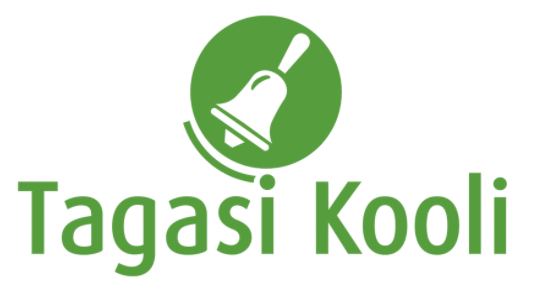 TUNNIKAVA #353* Tunnikava on loodud selleks, et pakkuda õpetajatele välja erinevaid variante õpilaste aktiivseks kaasamiseks tunni teemasse. Tunnikavas on meetodite osas tihti välja pakutud valikuvariante ja õpetaja teeb ise otsuse, millist meetodit kasutada. Tunnikava ei pea tingimata kasutama.Tunni teema:Allies in Estonia –  What does it mean to be Stronger Together?Külalisõpetaja:Kapral DannyeÕpilased:9.-12. klassTunni õpieesmärk:Õpilane teab, mida teeb kapral NATO Eesti lahingugrupis ning mida tähendab NATO põhimõte #StrongerTogether (koos oleme tugevamad).Seos RÕK-iga:kodanikupädevus, riigikaitse, võõrkeeled45-minutilise tunni ülesehitus:Tunni ettevalmistusõpetajatele ja õpilastele:Vajalikud vahendid video vaatamiseks: arvuti, internetiühendus, kõlarid, projektor. Palun avage arvuti, projektor ja e-tunni YouTube'i link.Logige võimalusel sisse YouTube'i keskkonda, et saaksite anda märku oma klassi liitumisest tunniga ja edastada õpilaste küsimusi.Kontrollige kõlareid, et heli oleks kosta kogu klassiruumis.ETTEVALMISTUS E-TUNNIKSTutvuge õpilaste töölehega. Printige ja jagage see õpilastele.Õpilaste jätkuülesanne on kirjutada e-tunni kohta kokkuvõttev artikkel. Kui neil tekib esinejale või NATO Eesti lahinguüksuse kohta küsimusi, saatke õpilaste küsimused riina@tagasikooli.ee ning anname oma parima, et neile vastused saada. Ka õpilaste valmis artiklid võite edastada eelmainitud e-postile ning omakorda edastame need NATO Eesti lahinguüksusele ja Kaitseministeeriumile.Tunni teema taust:In this e-lesson Corporal Dannye, whose official position is Reconnaissance Section Commander in the NATO Battlegroup Estonia, will give an overview about his job and will explore what #StrongerTogether means. We will hear about his stay and duties in Estonia, and students will have the chance to ask him questions in order to get a better understanding of what is behind choosing a career like his and what it actually means on a daily basis.Häälestus ja ülesanne video ajaks5 minHÄÄLESTUS 5 minPaluge õpilastel täita töölehe esimene ülesanne sõjaväeliste auastmete kohta.ÜLESANNE VIDEO VAATAMISE AJAKS
Paluge õpilastel üles märkida küsimused, mis ülekande vaatamise ajal tekkisid, ning need teile edastada. Õpilaste küsimused edastage YouTube’i vestlusse teie ise või paluge seda teha õpilastel. Kui õpilased vaatavad e-tundi üksinda, palun rõhutage neile, et sobimatuid kommentaare ei tohi kirjutada.Otseülekande  vaatamine ja küsimuste esitamineca 20 minKÜSIMUSTE ESITAMINE KÜLALISÕPETAJALEYoutube’i vestlusesse ootame koolidelt küsimusi külalisõpetajale vormis:Kaari 12. klass, Kurtna Kool. Kuidas saada presidendiks?Õpetaja küsib õpilastelt ja valib välja parimad küsimused. Õpetaja või üks õpetaja pooltmääratud õpilane kirjutab küsimused YouTube'i vestlusaknasse.Kui õpilased jälgivad tundi oma seadmest, siis leppige õpilastega enne tundi kokkuYouTube’i vestluses osalemise reeglid. Reeglite õpetamiseta õpilasi Youtube’i lasta eitohi, sest õpilased hakkavad tundi segama. Kui vestlus muutub liialt segavaks, suletakse vestlus ja küsimusi esitada ei saa. Palun hoiatage oma õpilasi, et võib juhtuda, et kõigile küsimustele ei jõua otseülekandes vastata. Mida varem jõuate küsimused saata, seda suurema tõenäosusega jõuame vastata. Õpilaste iseseisevtööca 20 minWorksheet “Allies in Estonia –  What does it mean to be Stronger Together?"In this e-lesson Corporal Dannye, whose official position is Reconnaissance Section Commander in the NATO Battlegroup Estonia, will give an overview about his job and will explore what #StrongerTogether means. We will hear about his stay and duties in Estonia, and students will have the chance to ask him questions in order to get a better understanding of what is behind choosing a career like his and what it actually means on a daily basis. Use the worksheet as follows:●  	answer the question before the live stream●  	ask questions during the live stream●  	after the live stream write an article about today’s e-lessonBEFORE THE LIVE STREAMToday’s guest lecturer is a corporal. Do you know what this military rank means? What other military ranks do you know, either in Estonian or in English? Without consulting any online sources, list a few of them that come to your mind, in the wordbox below. After the live stream, go online to search for additional information about military ranks within NATO and in general.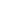 DURING THE LIVE STREAMYou have the chance to ask questions from the guest lecturer during the live stream. To do so add your question, or ask your teacher to write it to our YouTube live chat as follows:Kaari 12. Form, Kurtna School. How do you become a president?Please be polite and precise while forming your questions as they are visible to everyone watching the live stream. The sooner you get to send your question, the more likely we are able to answer it.AFTER THE LIVE STREAM WRITE AN ARTICLE ABOUT TODAY’S E-LESSONImagine you are a journalist and you spent the entire day with Corporal Dannye. Based on what you heard in today’s e-lesson, write a short summarising article about his job and about NATO Battlegroup in Estonia. Include your own thoughts about #StrongerTogether. You can search for additional information on https://www.facebook.com/NatoBGEst. Be creative and bold in your writing, however stay true to facts. Make sure to title your article. If you have any further questions you would like to ask Corporal Dannye or NATO Battlegroup Estonia, please ask your teacher to send them to Tagasi Kooli and we will do our best to get them answered! __________________________________________________________________________________________________________________________________________________________________________________________________________________________________________________________________________________________________________________________________________________________________________________________________________________________________________________________________________________________________________________________________________________________________________________________________________________________________________________________________________